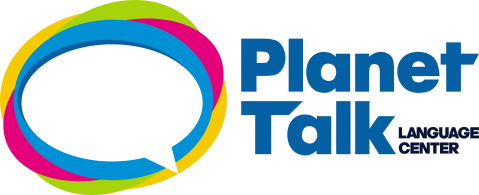 So sentimental
Not 1.________________ no!
Romantic not discussing yet
Darling I'm 2.________________ and 3.________________
When with the fortunate only
I've been 4.________________ for something else
These 5.________________ it 6.________________(5x) and goesLisztomania
Think 7.________________ but see it 8.________________
Like a 9.________________, like a 10.________________, oh!
I'm not 11._______________________________
It's not 12.________________ to let it 13.________________
From a 14.________________ to the masses (2x)15.________________, misguide, 16.________________ still
Disgust, 17.________________
On this precious 18.________________ ending
This love's for 19.________________ only
Wealthiest gentlemen only
And 20.________________________________
Do let do let do let jugulate do let do let doLet's go 21.________________, discouraged,
We'll burn the 22.________________ instead
When it's 23.________________________________
For one 24.________________ only
Not with the 25.________________ only
Thought it could have been 26.________________ else
These days it comes it comes it comes
It comes it comes and goesCHORUSIt's 27.________________ time(3X)
It's 28.__________________ (3X)Time, time to show 29.________________
Time to show love, it's time to show love
Time, time to show love
Time to show love, it's time to show loveFrom a 14.________________ to the masses
Lisztomania
Think 7.________________ but see it 8.________________
Like a 9.________________, like a 10.________________, oh!Discuss, discuss, discuss, 30._________________ANSWERS:1. SENTIMENTAL2. DOWN3. LONELY 4. LOOKING5. DAYS6. COMES7.  LESS8.GROW9. RIOT10. RIOT11. EASILY OFFENDED12. HARD13.  GO14. MESS15. FOLLOW16. STAND 17. DISCORAGED18. WEEKEND19. GENTLEMEN20. NOW THAT YOU’RE LONELY21. SLOWLY22. PICTURES23. ALL OVER WE CAN BARELY DISCUSS24. MINUTE25. FORTUNATE26. SOMETHING27. SHOW28. SHOW TIME29. LOVE30. DISCOURAGEDHIDDEN MISTAKE: LINE 3 (DISCUSSING = DISGUSTING)YOUTUBE LINK: https://www.youtube.com/watch?v=4BJDNw7o6so